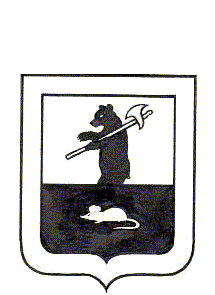 АДМИНИСТРАЦИЯ ГОРОДСКОГО ПОСЕЛЕНИЯ МЫШКИНПОСТАНОВЛЕНИЕг.Мышкин08.02.2016г.                                                                                                  №33О внесении изменений в постановлениеАдминистрации городского поселения Мышкин от 16.07.2015 года  № 165«О создании комиссии по постановке на учет и предоставлению земельных участков отдельным категориям граждан, имеющим право на бесплатное предоставление земельных участков» 	На основании Устава городского поселения Мышкин, ПОСТАНОВЛЯЕТ:1. Внести изменения в постановление Администрации городского поселения Мышкин от 16.07.2015 года № 165 «О создании комиссии по постановке на учет и предоставлению земельных участков отдельным категориям граждан, имеющим право на бесплатное предоставление земельных участков» изложив Приложение № 1 в новой редакции (прилагается).2. Постановление Администрации городского поселения Мышкин                              от 20.01.2016  года  № 9 «О внесении изменений в постановление Администрации городского поселения Мышкин от 16.07.2015 года № 165 «О создании комиссии по постановке на учет и предоставлению земельных участков отдельным категориям граждан, имеющим право на бесплатное предоставление земельных участков»  признать утратившим силу.           3. Контроль за исполнением настоящего постановления возложить на заместителя Главы Администрации городского поселения Мышкин                       Кошутину А.А.                4.  Постановление  вступает  в  силу  с  момента  подписания.	5. Опубликовать настоящее постановление на официальном сайте Администрации городского поселения Мышкин и в газете «Волжские Зори».Глава городскогопоселения Мышкин                                                                      Е.В.Петров                                                         Приложение № 1                                                                                      к постановлению Администрации                                                                                 городского поселения Мышкин                                                                от 08.02.2016г.  № 33СОСТАВкомиссии по постановке на учет и предоставлению земельных участков отдельным категориям граждан, имеющим право на бесплатное предоставление земельных участков Кошутина АннаАлександровна-председатель комиссии - заместитель Главы Администрации городского поселения Мышкин;Иванова Ирина Николаевна-заместитель председателя комиссии - начальник организационно-правового отдела Администрации городского поселения Мышкин;Чижова Елена Германовна-секретарь комиссии – специалист 1 категории Администрации городского поселения Мышкин;Члены комиссии:Луцеева Людмила     Алексеевна-специалист 1 категории организационно-правового отдела Администрации городского поселения Мышкин;СорокинаОльга ИгоревнаСухова Елена СергеевнаАнаненко Надежда        Андреевна ---специалист 1 категории организационно-правового отдела Администрации городского поселения Мышкин;ведущий специалист МУ «Управление городского хозяйства»;ведущий специалист МУ «Управление городского хозяйства»;Жукова НаталияНиколаевна-ведущий специалист отдела культуры, спорта, молодежной политики  и туризма администрации Мышкинского муниципального района (по согласованию);Барабанова Юлия Александровна-ведущий специалист Управления социальной защиты и труда администрации Мышкинского муниципального района (по согласованию).